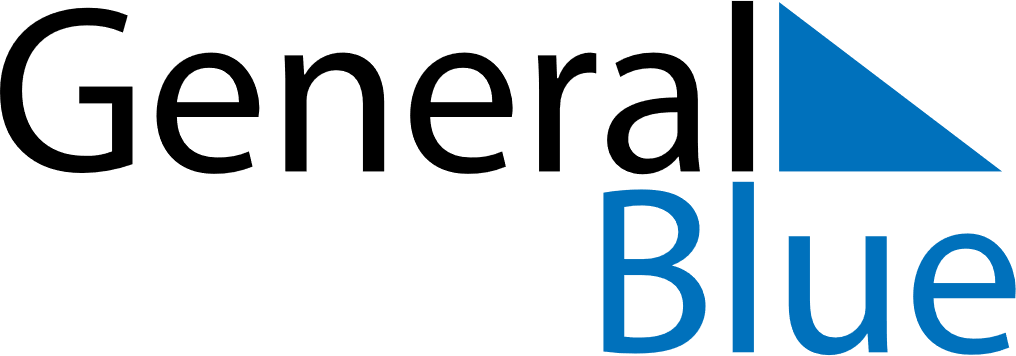 June 2020June 2020June 2020June 2020June 2020RomaniaRomaniaRomaniaRomaniaRomaniaRomaniaRomaniaRomaniaSundayMondayTuesdayWednesdayThursdayFridaySaturday123456Children’s Day78910111213PentecostWhit Monday1415161718192021222324252627Flag Day282930NOTES